 Súkromná škola UMELECKÉHO PRIEMYSLU  animovanej tvorby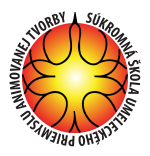 	 Vlastenecké nám. 1,            851 01 Bratislava               Slovak Republictel.: 02/6241 1668          	           IČO: 36 06 82 84                           http://www.uat.skfax: 02/6252 4313                        DIČ: 20 21 56 05 63                                 uat@uat.skLYŽIARSKY  VÝCHOVNO – VÝCVIKOVÝ KURZUbytovanie: Hostel Tále - Dom horskej službyIzby: dvojlôžkové a viac lôžkové izby, jednoducho vybavené Stravovanie: plná penzia (raňajky, obed, večera) s obsluhou, hotel má reštauráciuVleky: odvoz zadarmo skibusom priamo ku zjazdovkám, trate sú zasnežovanéDátum výcvikového kurzu :3.- 7.2.2020Kurz je organizovaný pre študentov našej školy v rámci smerníc MŠVVaŠ SR.Počet študentov: 50Vedúci kurzu: Mgr. Marián PaliatkaInštruktori kurzu: zabezpečí lyžiarske strediskoZdravotníčka : zabezpečuje A.T. teamPedagogický dozor : Mgr. Marián Paliataka, Mgr. Vladimíra Nociarová, Mgr. Mária Šebová Doprava : autobusOdchod na kurz: Pondelok 3.2.2020 - zraz o 8.00 hod. z parkoviska pri TPD Farského 3570/26,                               851 01 Bratislava – PetržalkaPredpokladaný príchod: piatok 7.2.2020 o cca 17.00 hod.Poplatok za kurz  na osobu: 90,- € / študent, uhradiť najneskôr do 10. januára 2020V cene kurzu je zahrnuté: ubytovanie, doprava, plná penzia, poistenie, týždenný lístok na vleky, inštruktori, zdravotník.Poplatok uhradiť výlučne na účet školy: IBAN: SK26 0200 0000 0035 6945 1651, VS: kód žiaka, KS: 0308. V poznámke pre príjemcu uviesť: priezvisko - LVŠtudenti hradia: po dotácii MŠSR, ubytovanie, stravovanie, dopravu, vleky. Škola zabezpečuje odborný inštruktorský výcvik, pedagogický dozor a zdravotnú službu počas celej doby konania kurzu.Cieľ kurzu: dosiahnuť u žiakov stupeň optimálnej zdatnosti a výkonnosti, prehĺbiť teoretické vedomosti a pohybové zručnosti z lyžovania. Sledujú sa výchovné, spoločenské, turistické, ochranárske, estetické, kultúrne a zdravotné ciele. Pracovný poriadok kurzu: 1. Pre všetkých účastníkov kurzu platí Vnútorný poriadok školy, doplnený denným režimom, všetci účastníci podliehajú nariadeniam vedúceho kurzu, bez povolenia sa nesmú vzdialiť z objektu, resp. z miesta výcviku.2. Počas celej doby kurzu platí prísny zákaz fajčenia na izbách, požívanie alkoholických nápojov a omamných látok !!!3. Všetci účastníci kurzu sú povinní udržiavať si v poriadku lyžiarsky výstroj a oblečenie, udržiavať poriadok na izbách a v spoločenských priestoroch.4. Škody spôsobené účastníkom výcviku hradí sám účastník, škody spôsobené nezisteným vinníkom, hradí celý kolektív.Výcvikový plán lyžovania: Bude prispôsobený lyžiarskym schopnostiam jednotlivých žiakov, ktorí budú rozdelení podľa výkonnosti do 4 výcvikových družstiev (2 skupiny lyžiarov a 2 skupina snowboardistov)Materiálno technické a personálne zabezpečenie: vlastný lyžiarsky výstroj vo výbornom stave, vrátane lyžiarskej prilby (upozorňujeme všetkých, aby si doma skontrolovali funkčnosť a nastavenie lyžiarskeho viazania), primerané zimné oblečenie – vetrovky, overaly, lyžiarske nohavice, vhodná zimná obuv, 2x čiapka, 2x rukavice, ochranné krémy, lyžiarske okuliare, prezuvky do hotela, vreckové na občerstvenie, občiansky preukaz a preukaz poistenca...Mgr. Ján Mózerriaditeľ SŠUPAT Súkromná škola UMELECKÉHO PRIEMYSLU  animovanej tvorby	 Vlastenecké nám. 1,            851 01 Bratislava               Slovak Republictel.: 02/6241 1668          	            IČO: 36 06 82 84                          http://www.uat.skfax: 02/6252 4313DIČ: 20 21 56 05 63                                                         uat@uat.skZáväzná prihláška na lyžiarsky kurzDolu podpísaný (-á) zákonný zástupca ........................................................ súhlasím, aby sa môj syn/moja dcéra ....................................................................žiak/žiačka .................... triedy SŠUP animovanej tvorby, zúčastnil(-a) lyžiarskeho výchovno-výcvikového kurzu a súhlasím s podmienkami: Termín: 3.- 7.2.2020Miesto: v lyžiarskom stredisku Hostel Tále - Dom horskej službyNáklady na kurz: 240,-€/osoba (plná penzia, ubytovanie, poistenie, preprava autobusom, inštruktori, zdravotná služba, skipass). Z čoho 150,-€ je príspevok štátu. Zároveň sa zaväzujem uhradiť zostatok z ceny  90,- € do 10.1.2020 na účet  školy: IBAN: SK26 0200 0000 0035 6945 1651, variab. symbol - KÓD ŽIAKA, konšt. symbol: 0308  Do poznámky pre príjemcu uveďte: priezvisko – LVV ...........................dňa ......................                                          ............................................. Podpis zákonného zástupcu Súkromná škola UMELECKÉHO PRIEMYSLU  animovanej tvorby	 Vlastenecké nám. 1,            851 01 Bratislava               Slovak Republictel.: 02/6241 1668          	            IČO: 36 06 82 84                          http://www.uat.skfax: 02/6252 4313DIČ: 20 21 56 05 63                                                         uat@uat.skZáväzná prihláška na lyžiarsky kurzDolu podpísaný (-á) zákonný zástupca ........................................................ súhlasím, aby sa môj syn/moja dcéra ....................................................................žiak/žiačka .................... triedy SŠUP animovanej tvorby, zúčastnil(-a) lyžiarskeho výchovno-výcvikového kurzu a súhlasím s podmienkami: Termín: 3.- 7.2.2020Miesto: v lyžiarskom stredisku Hostel Tále - Dom horskej službyNáklady na kurz: 240,-€/osoba (plná penzia, ubytovanie, poistenie, preprava autobusom, inštruktori, zdravotná služba, skipass). Z čoho 150,-€ je príspevok štátu. Zároveň sa zaväzujem uhradiť zostatok z ceny  90,- € do 10.1.2020 na účet  školy: IBAN: SK26 0200 0000 0035 6945 1651, variab. symbol - KÓD ŽIAKA, konšt. symbol: 0308  Do poznámky pre príjemcu uveďte: priezvisko – LVV ...........................dňa ......................                                          ............................................. Podpis zákonného zástupcu Súkromná škola UMELECKÉHO PRIEMYSLU  animovanej tvorby	 Vlastenecké nám. 1,            851 01 Bratislava               Slovak Republictel.: 02/6241 1668          	            IČO: 36 06 82 84                          http://www.uat.skfax: 02/6252 4313DIČ: 20 21 56 05 63                                                         uat@uat.skZáväzná prihláška na lyžiarsky kurzDolu podpísaný (-á) zákonný zástupca ........................................................ súhlasím, aby sa môj syn/moja dcéra ....................................................................žiak/žiačka .................... triedy SŠUP animovanej tvorby, zúčastnil(-a) lyžiarskeho výchovno-výcvikového kurzu a súhlasím s podmienkami: Termín: 3.- 7.2.2020Miesto: v lyžiarskom stredisku Hostel Tále - Dom horskej službyNáklady na kurz: 240,-€/osoba (plná penzia, ubytovanie, poistenie, preprava autobusom, inštruktori, zdravotná služba, skipass). Z čoho 150,-€ je príspevok štátu. Zároveň sa zaväzujem uhradiť zostatok z ceny  90,- € do 10.1.2020 na účet  školy: IBAN: SK26 0200 0000 0035 6945 1651, variab. symbol - KÓD ŽIAKA, konšt. symbol: 0308  Do poznámky pre príjemcu uveďte: priezvisko – LVV ...........................dňa ......................                                          .............................................  Podpis zákonného zástupcu